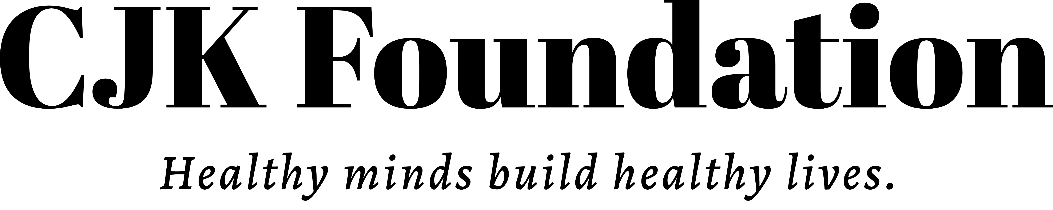 PRESENTS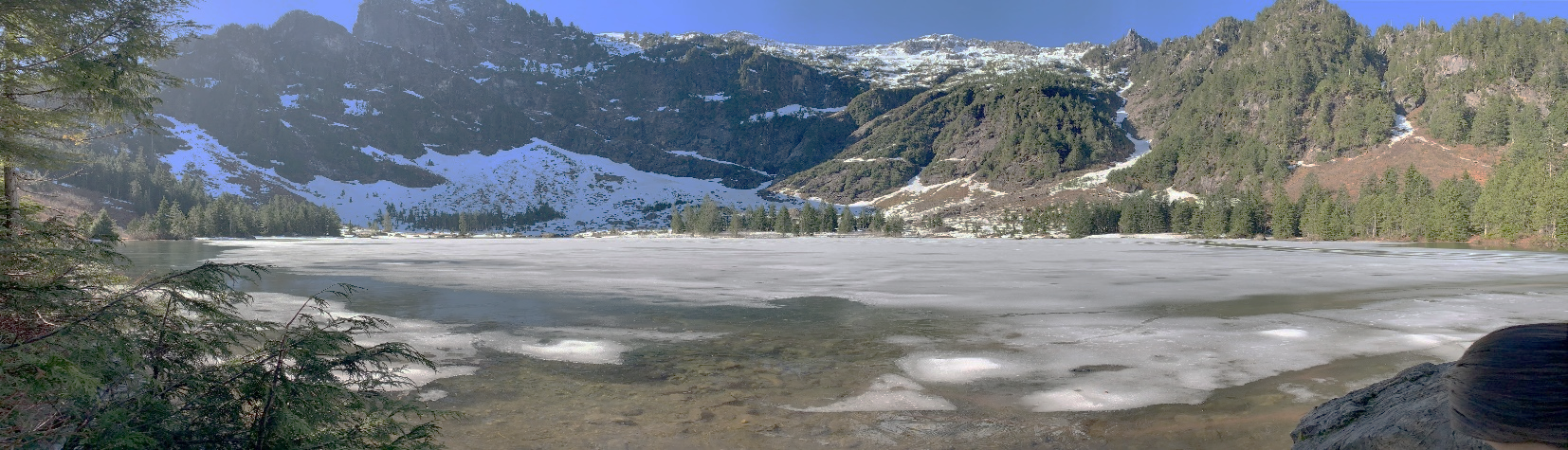 The “You Are Enough” ScholarshipThe “You Are Enough” Scholarship seeks to provide two student applicants with resources to pursue higher education to better their life. The scholarship is open to all graduating seniors enrolled in Marysville-Pilchuck High School seeking higher education at an accredited college including technical and vocational programs. DUE: MAY 10th, 2021AWARD AMOUNT: $2,000For more information about the CJK Foundation please visit our website:Cjkfoundation.netOR e-mail us at cjkfoundation@outlook.comCJK Foundation “You Are Enough” ScholarshipOverview and PurposeThe “You Are Enough” Scholarship was created in 2019 as a result of 3 Marysville Pilchuck alumni students and Marysville residents who died by suicide between the years of 2012 to 2017. The Foundation intends to support and recognize students who have worked through mental hardship and have taken the steps to overcome, either a loss of a family member or friend due to suicide, or have gone through a mental hardship on their own. Through this scholarship, the Foundation is committed to providing opportunities for Marysville Pilchuck High School students seeking higher education who have a desire to share their personal experiences and break the stigma of talking about mental health battles and suicide.  Our hope is that more individuals will share their journey of hardship and show others that it is possible to find the light during a dark time, and continue their education after high school. Eligibility Be a graduating high school senior.Be enrolled in Marysville Pilchuck High School Be enrolled in or accepted into college or post-secondary program (vocational or training program/school) Criteria and RequirementsApplicants may have other sources of financial aid.Only fully completed applications will be considered.Current proof of acceptance by college, university, or certified post-secondary program.2 Letters of RecommendationPlease submit all required materials by 5/10/2021 to Ms. Coragiulo. PLEASE NOTE: INCOMPLETE APPLCIATIONS WILL NOT BE CONSIDERED.E-MAIL COMPLETED APPLICATIONS TO alicia_coragiulo@msvl.k12.wa.usSubject Line: You Are Enough ScholarshipConfirmation (via email) of receipt within 48 hours of submitting. Please follow up if you do not receive a confirmation within that time. ALL APPLICATIONS MUST BE RECEIVED BY THE DEADLINE!Please e-mail Ms. Coragiulo, Career & College Readiness Counselor at Alicia_coragiulo@msvl.k12.wa.us for application information and materials.Personal InformationLast Name:___________________________ First Name:______________________________Address:_____________________________________________________________________City:______________________ Zip:______________________Telephone Number: (_______)_______________Email Address:_______________________________________ Today’s Date:_______________Educational InformationGraduation Year:____________ GPA:__________Accepted College:__________________________________________City:_____________________________ State:___________Major/Intended Major:_____________________ Full-time or Part-time (circle one)Special Achievements/Honors and Recognition____________________________________________________________________________________________________________________________________________________________________________________________________________________________________________________________________________________________________________________________________________________________________________________________________________________________________________________________________________________Extracurricular Activities/Community Involvement/Employment __________________________________________________________________________________________________________________________________________________________________________________________________________________________________________________________________________________________________________________________________________________________________________________________________________________________________________________________________________________________________________________________________________________________________SCHOLARSHIP QUESTIONS:Please answer the following questions. Each answer should be no longer than 650 words. Please also indicate which question(s) you are answering. BRIEFLY ANSWER EACH OF THE FOLLOWING QUESTIONS:1. What motivated you to apply for this scholarship?2. How do you plan to use your higher education and what are your long term goals?SELECT 3 OF THE FOLLOWING TO ANSWER: Why do you believe there is a stigma around talking about suicide or any mental health issues and what do you think can be done to break that stigma?Please tell us about a personal hardship you have gone through and how it shaped you into the individual you are today.Please tell us about the steps or path you have taken to help you with healing and overcoming hardship.If an educational curriculum was implemented into health class that was centered on mental health and suicide, what key points do you think should be included in that curriculum and why?What advice could you give to anyone who feels like they are alone, not good enough, or struggling with self-esteem? If you have lost someone due to suicide and could write them a letter right now, what would you say to them? CHECKLIST:______1) This completed application form______2) Responses to questions______3) Copy of College or University Acceptance Letter______4) 2 Letters of Recommendation